Colour me softlyNová limitovaná kolekce dekorativní kosmetiky ALCINA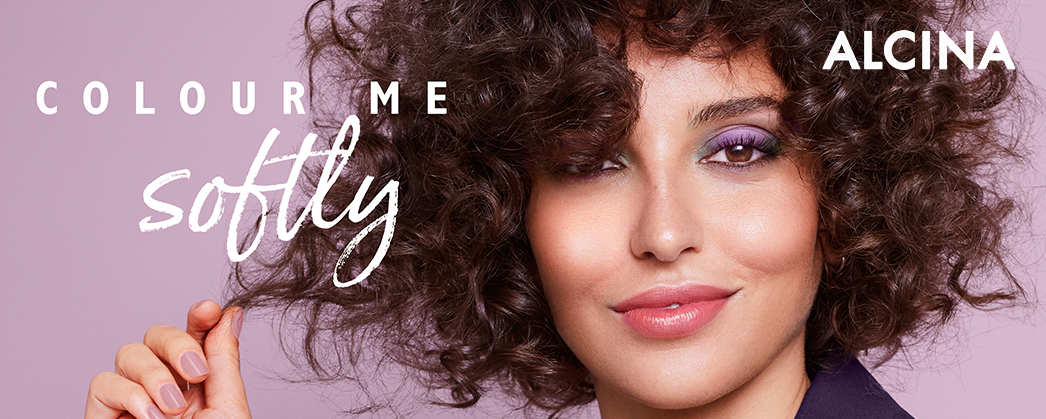 Nová jarní limitka dekorativní kosmetiky ALCINA se nechala inspirovat londýnskými a newyorskými přehlídkovými moly a nese se ve znamení okouzlující hry barev. Hitem sezóny jaro/léto 2022 jsou barevné kontrasty a v hlavních rolích se objevují nadčasové a elegantní pastelové odstíny i dynamické a přírodní tóny zelené, hnědé a terakotové. V kolekci Colour me softly se promítají do jemných a romantických očních stínů, smyslných barev na rty i do svůdných laků na nehty. 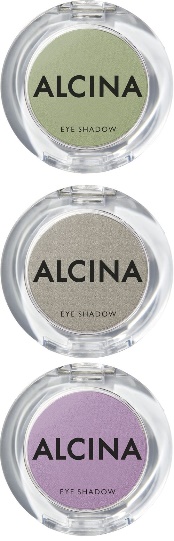 Eye Shadow SoftOční stíny Eye Shadow Soft vynikají sametově hebkou pudrovou texturou, která se velmi jednoduše nanáší a roztírá. Stíny oslní efektním třpytivým finišem a dokáží vytvořit jemný a romantický, ale i dramatický a nepřehlédnutelný vzhled. Bát se nemusíte ani usazování v záhybech víčka. K dostání v odstínech green, grey a lilac.Minimální prodejní cena: 280 Kč Lipstick Colour me softly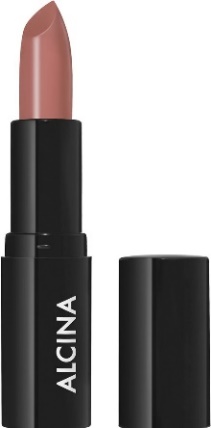 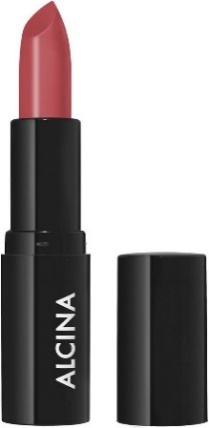 Rtěnka z kolekce Colour me softly nabízí rtům vysoké krytí už v jedné vrstvě. Zanechává intenzivní barevný výsledek na dlouhé hodiny a rtům propůjčuje oslnivý lesk. Potěší i příjemnou a hladkou texturou. K dostání v odstínech flirt a romance.Minimální prodejní cena: 350 Kč Lips Gloss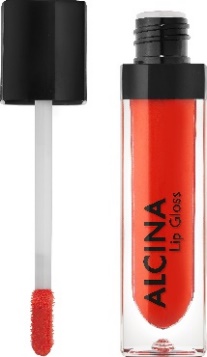 Lesk na rty ALCINA Lip Gloss se postará o pocit plných a zároveň vyživených rtů. Okouzlí intenzivním barevným leskem a také pečujícím složením s kyselinou hyaluronovou a oleji z dračího ovoce a semínek zeleného čaje. Výsledkem jsou hladké, pěstěné a opticky plnější rty. K dostání v odstínu shiny red. Minimální prodejní cena: 320 Kč 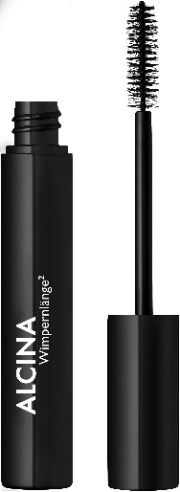 Řasenka pro dlouhé řasy2Řasenka je při líčení očí nezbytností – řasám dodá barvu a plnost a oči opticky zvětší. S Řasenkou pro dlouhé řasy2 budou vaše řasy ohromovat senzačním natočením, dokonalým oddělením a maximální délkou „na druhou“. Vysoce pigmentovaná receptura vytvoří okamžitý efekt dokonale nabarvených řas, a přitom se nerozmazává, nedrolí ani řasy neslepuje. Inteligentní a super měkký kartáček zajišťuje snadné a příjemné nanášení.Minimální prodejní cena: 400 Kč Nail Colour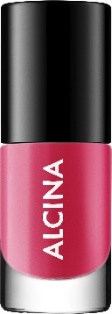 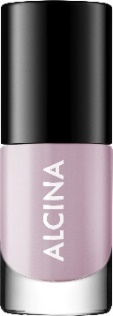 Laky na nehty Nail Colour propůjčují nehtům zářivou a dlouhotrvající barvu. Vynikají intenzivním krytím a snadnou aplikací díky speciálně tvarovanému štětečku, který se přizpůsobí tvaru nehtů. Užijte si profesionální výsledek již v jedné vrstvě!K dostání v odstínech lavendel a tulip.Minimální prodejní cena: 170 Kč K dostání v salonech spolupracujících se značkou ALCINA od dubna 2022. 